 -  Приказ Министерства образования и науки      Российской Федерации от  30 августа 2013г. № 1015   «Об утверждении порядка организации и осуществления образовательной деятельности по основным общеобразовательным программам  - образовательным программам - начального общего, основного общего и среднего общего образования» 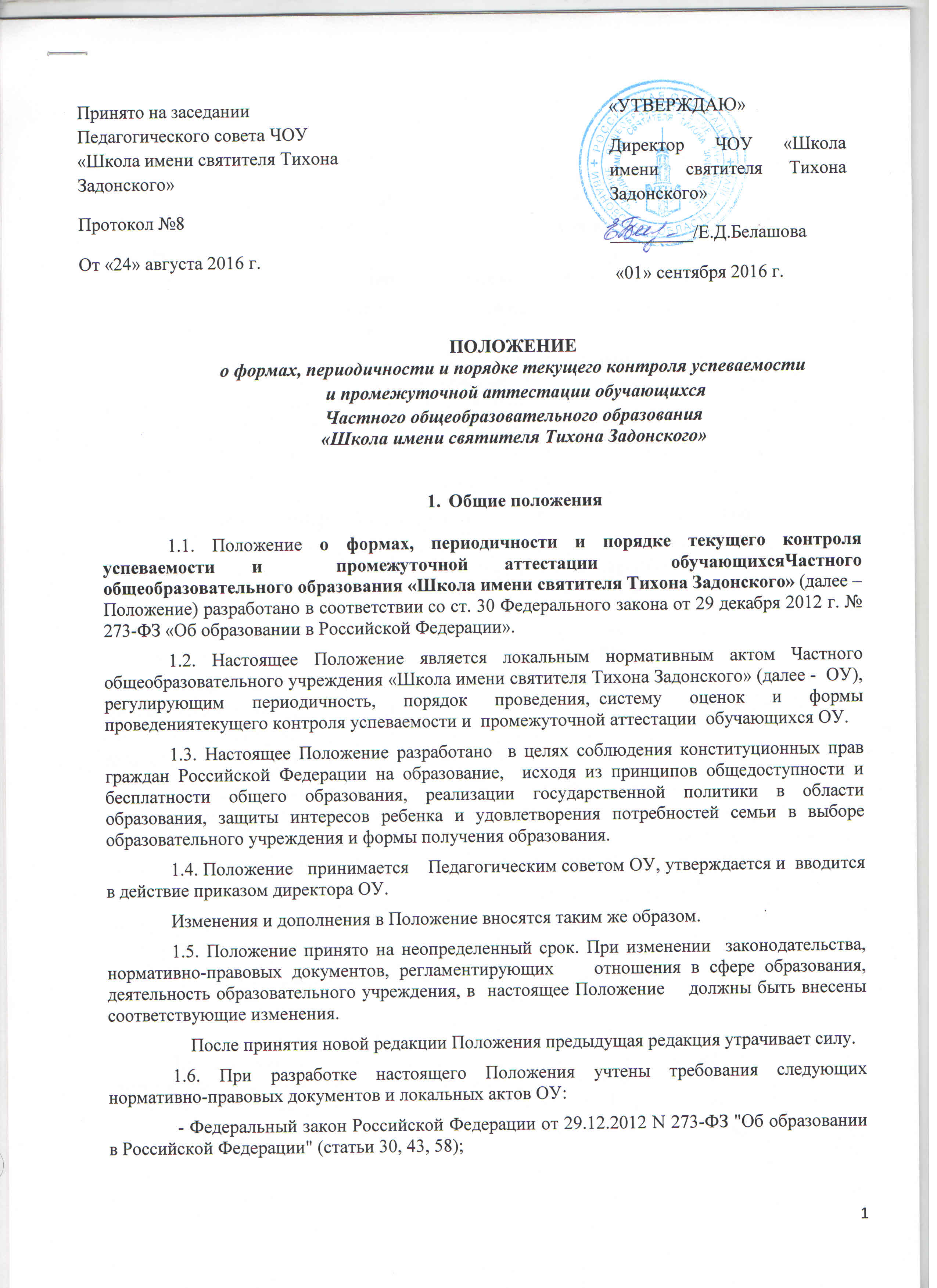 - Устав Частного общеобразовательного учреждения «Школа имени святителя Тихона Задонского»;1.7. В настоящем Положении применяются следующие основные понятия:1.7.1. Отметка – результат процесса оценивания, количественное выражение учебных достижений  обучающихсяв цифрах и баллах.1.7.2. Оценка учебных достижений  -   процесс установления степени соответствия реально достигнутых результатов планируемым целям. Оценке подлежат как объем и системность знаний, так и уровень развития интеллекта, навыков, умений, компетенций, характеризующие достиженияобучающихся в учебной деятельности.1.7.3. Текущий контроль успеваемостиобучающихся – это систематическая проверка учебных достижений обучающихся, проводимая педагогом на занятиях, в ходе осуществления образовательной деятельности и после изучения логически завершенной части учебного материала (темы, подтемы, раздела)  в соответствии с образовательной программой. 1.7.4. Промежуточная аттестацияобучающихся- совокупность мероприятий, проводимых  с целью установлению соответствия индивидуальных образовательных достижений обучающихся планируемым результатам освоения образовательной программы начального общего, основного общего или среднего общего образования на момент окончания учебного года, оценки качества усвоения обучающимися содержания  отдельной части или всего объёма учебного предмета  (курса) образовательной программы1.8. Действие настоящего положения распространяется на всехобучающихся  в ОУпо образовательным программам начального общего, основного общего и среднего  общего образования, а также на родителей (законных представителей) обучающихсяи педагогических работников, участвующих в реализации указанных образовательных программ. 1.9. Администрация и педагогические работники  ОУ несут предусмотренную трудовым законодательством Российской Федерации дисциплинарную ответственность за своевременное, точное и полное выполнение возложенных  на них обязанностей и надлежащее использование предоставленных им прав в соответствии с настоящим положением. 1.10.  Обучающиесяи их  родители (законные представители) несут ответственность за нарушение настоящего положения в части, их касающейся, в соответствии с законодательством Российской Федерации в области образования и Уставом  ОУ.2. Содержание и порядок проведения текущего контроля успеваемости обучающихся2.1. Текущий контроль успеваемости обучающихся – это систематическая проверка учебных достиженийобучающихся, проводимая педагогом в ходе осуществления образовательной деятельности в соответствии с образовательной программой.   Проведение текущего контроля успеваемости направлено на обеспечение выстраивания образовательного процесса максимально эффективным образом для достижения  результатов освоения основных общеобразовательных программ, предусмотренных федеральными государственными образовательными стандартами начального общего, основного общего и среднего общего образования (далее – ФГОС),   федеральным компонентом государственных образовательных стандартовначального общего, основного общего и среднего (полного) общего образования (ФКГОС).2.2. Текущий контроль успеваемости учащихся  осуществляется  в течение учебного периода в целях:- оценки индивидуальных образовательных достижений обучающихся и динамики их роста в течение учебного года; - контроля уровня достижения обучающимисярезультатов, предусмотренных образовательной программой;-  систематического контроля уровня освоения обучающимисятем, разделов, глав программ учебных предметов  за оцениваемый период, прочности формируемых предметных знаний и умений, степени развития деятельностно-коммуникативных умений, ценностных ориентаций.-  оценки соответствия результатов освоения образовательных программ  требованиям  образовательных стандартов;- выявления индивидуально значимых и иных факторов, способствующих или препятствующих достижению обучающимися планируемых образовательных результатов освоения соответствующей основной образовательной программы; - изучения и оценки эффективности методов, форм и средств обучения, используемых в образовательном процессе; - принятия организационно-педагогических и иных решений по совершенствованию образовательного процесса в ОУ. 2.3. Текущий контроль осуществляется педагогическим работником, реализующим соответствующую часть образовательной программы.   Порядок,  конкретные формы, периодичность, количество обязательных мероприятий при проведении текущего контроля успеваемости учащихся определяются  учителем, преподающим предмет, с учетом требований  образовательной программы  и отражаются в  рабочих программах по предмету (в календарно-тематическом планировании). Заместитель директора по УВР контролирует ход текущего контроля успеваемости учащихся, при необходимости оказывает методическую помощь учителю в его проведении.2.4.  В зависимости от особенностей предмета оценки, представления ее результатов рабочие программы учебных предметов могут  предусматривать  различные формы текущего контроля:2.4.1.  Устная проверка – устный  ответ учащегося на один вопрос или систему вопросов в форме рассказа, беседы, собеседования, зачета и т.п.;  выступления обучающегося  с докладами (сообщениями) по определенной учителем или самостоятельно выбранной теме; выразительное чтение или пересказ текстов; разыгрывание диалогов с другими участниками образовательной деятельности; другие контрольные работы, выполняемые устно.2.4.2. Письменная проверка  -  письменный ответобучающегося на один вопрос или систему вопросов  (заданий), выполнение письменных контрольных работ. К письменным контрольным работам относятся: диктанты; изложения; подготовка рецензий; выполнение творческих заданий, заполнение таблиц, построение схем, графиков, диаграмм и т.п.; решение математических и иных задач с записью решения; создание и редактирование электронных документов; выполнение стандартизованных тестов; работа с контурными картами; другие контрольные работы, результаты которых представляются в письменном виде. 2.4.3. Комбинированная проверка предполагает сочетание письменных и устных форм проверок.2.4.4. К практическим контрольным работам относятся: проведение лабораторных опытов и учебных экспериментов; выполнение нормативов по физической культуре; выполнение учебно-исследовательской работы с подготовкой письменного отчета о ходе и результатах этой работы; производство работ с использованием ручного инструмента и технологического оборудования; другие контрольные работы, 2.5. Содержание и порядок проведения отдельных контрольных работ, включая порядок проверки и оценки результатов их выполнения, разрабатывается учителем с учетом следующих требований: -  содержание контрольной работы должно соответствовать определенным предметным и метапредметным результатам, предусмотренным рабочей программой учебного предмета; - в контрольную работу включаются задания, которые успешно выполняются не менее чем одной третью обучающихся; трудные, то есть успешно выполняемые менее чем одной третью обучающихся, задания могут использоваться на индивидуальных, факультативных занятиях, при проведении предметных олимпиад; - время, отводимое на выполнение письменных контрольных работ не должно превышать в начальных классах – до 1 учебного часа; в V-XI классах – 2 учебных часов; - устные и письменные контрольные работы выполняются обучающимися в присутствии учителя; отдельные виды практических контрольных работ могут выполняться полностью или частично в отсутствии учителя, дома; - в случаях, когда допускается выполнение контрольной работы совместно в малых группах, порядок оценки результатов выполнения работы должен предусматривать выставление индивидуальной отметки успеваемости каждого обучающегося независимо от числа обучающихся, выполняющих работу.2.6. Конкретное время и место проведения контрольной работы устанавливается учителем по согласованию с заместителем директора  ОУ по учебной работе.    Установленное время и место проведения контрольной работы, а также перечень предметных и метапредметных результатов, достижение которых необходимо для успешного выполнения данной работы, требования к выполнению и оформлению результатов выполнения доводятся учителем до сведения обучающихся не позднее чем за два рабочих дня до намеченной даты проведения работы. 2.7. Выполнение контрольных работ, предусмотренных рабочими программами учебных предметов,  является обязательным для всехобучающихся. Обучающимся, не выполнившим контрольную работу в связи с временным освобождением от посещения занятий в  школе, а  такжеобучающимся, самовольно пропустившим контрольную работу без уважительной причины, предоставляется возможность выполнить пропущенные контрольные работы в течение соответствующего учебного триместра либо по истечении срока освобождения от учебных занятий. 2.8.  В течение учебного дня для одних и тех же обучающихся может быть проведено не более одной контрольной работы. В течение учебной недели для  учащихсяII-IV классов может быть проведено не более трех контрольных работ; для обучающихся V-VIII классов – не более четырех контрольных работ; для обучающихсяIX – XI классов - не более пяти контрольных работ.Контроль за соблюдением настоящего пункта возлагается на заместителя директора ОУ по учебно-воспитательной работе. 2.9.В интересах оперативного управления процессом обучения учителя, помимо контрольных работ, вправе проводить иные работы с целью выявления индивидуальных образовательных достиженийобучающихся(поверочные работы), в том числе в отношении отдельныхобучающихся. Количество, сроки и порядок проведения проверочных работ устанавливается учителем самостоятельно. 2.10. Письменные  самостоятельные, контрольные и  другие виды работобучающихся оцениваются по пятибалльной шкале: 5 баллов – «отлично», 4 балла – «хорошо», 3 балла – «удовлетворительно», 2 балла – «неудовлетворительно». За сочинения и диктант с грамматическим заданием выставляются две отметки.    Отметка за выполненную письменную работу заносится в классный журнал в графу, которая отражает тему контроля.2.11. Текущему контролю подлежит успеваемость всех обучающихся ОУ.     Фиксация результатов текущего контроля обучающихся 3-11 классов осуществляется, как правило, по пятибалльной системе.      Образовательной программой может быть предусмотрена иная шкала фиксации результатов освоения образовательных программ (например, фиксация удовлетворительной  либо неудовлетворительной оценки результатов освоения образовательных программ без разделения на уровни освоения).2.13. Текущий контроль успеваемости обучающихся 1-2классов  в течение без фиксации достижений  обучающихся в классном журнале в виде отметок по пятибалльной шкале.     Допустимо использовать только положительную и не различаемую по уровням фиксацию, а также словесную объяснительную  оценку.   Текущий контроль успеваемости  указанных учащихся осуществляется посредством ежедневной проверки полноты и качества выполненных ими работ, завершающейся дачей необходимых индивидуальных рекомендаций обучающимся и их родителям (законным представителям) по достижению планируемых образовательных результатов согласно образовательной программе начального общего образования. 2.14.  Фиксация удовлетворительной  либо неудовлетворительной оценки без разделения на уровни освоения применяется при  оценивании   уровня освоения обучающимися  программ элективных курсов продолжительностью менее 34 учебных часов.При изучении элективных курсов, предметов по выбору, на изучение которых отводится 34 и менее часов в год, применяется оценочная система.2.15.  Результаты текущего контроля фиксируются в документах (классных журналах и иных установленных документах).   Оценка устного ответа при текущем контроле успеваемости выставляется в классный журнал в виде отметки по пятибалльной шкале в ходе или в конце урока.2.16. Четвертные  отметки успеваемости  обучающихсявыводятся по окончании соответствующего учебного периода путем обобщения текущих отметок успеваемости,  выставленных обучающимся   в классный журнал.      Полугодовые отметки успеваемости обучающихсявыводятся аналогичным образом, если предусмотренная рабочей программой  продолжительность изучения предмета составляет менее 34  часов в течение  учебного  года.2.17. При учебной нагрузке по предмету  два и более часа в неделю четвертная оценка  считается обоснованной при наличии  у   обучающегося в классном журнале не менее трёх текущих отметок  по данному предмету.2.18. Обучающимся, пропустившим по уважительной причине более 75% учебного времени, отводимого на изучении предмета и имеющим по этой причине недостаточное количество текущих отметок для аттестации за четверть), по согласованию с родителями  решением педсовета  предоставляется срок продолжительностью не более одного месяца для самостоятельного изучения пропущенного материала и сдачи по нему зачетов.    Данное решение в письменном виде  доводится классным руководителем до сведения родителей, которые несут ответственность за освоение детьми пропущенного материала.Учитель, преподающий  обучающемуся предмет, проводит с ним  при необходимости консультации по пропущенному материалу. 2.19.Успеваемость  обучающихся, занимающихся по индивидуальному учебному плану, подлежит текущему контролю с учетом особенностей освоения образовательной программы, предусмотренных индивидуальным графиком. 2.20. Педагогические работники доводят до сведения родителей (законных представителей)  обучающегося сведения о результатах текущего контроля его успеваемости как посредством заполнения предусмотренных документов, так и по запросу родителей (законных представителей) обучающегося. 2.21. Педагогические работники в рамках работы  с  родителями (законными представителями) обучающихся     обязаны прокомментировать результаты текущего контроля успеваемости  обучающихся  в устной форме.    Родители (законные представители) имеют право на получение информации об итогах текущего контроля успеваемости учащегося в письменной форме в виде выписки из соответствующих документов, для чего должны обратиться к классному руководителю.2.22. В случае  выставления   обучающемуся неудовлетворительной отметки за четверть (полугодие) учитель, ведущий предмет, обязан письменно (под роспись) проинформировать родителей (законных представителей)  обучающегося   об этом.2.23.Последствия получения неудовлетворительного результата текущего контроля успеваемости определяются педагогическим работником в соответствии с образовательной программой и могут включать в себя проведение дополнительной работы с обучающимся, индивидуализацию содержания образовательной деятельности  обучающегося, иную корректировку образовательной деятельности в отношении обучающегося.  3. Промежуточная аттестация обучающихсяПромежуточная аттестация – это установление уровня достижений результатов освоения учебных предметов, курсов, дисциплин (модулей), предусмотренных образовательной программой/определение степени освоения обучающимися материала по пройденным учебным предметам, курсам, дисциплинам (модулям) в рамках освоения основных образовательных программ общего образования (по уровням общего образования).Целью промежуточной аттестации являются:- объективное установление фактического уровня освоения образовательной программы и достижения результатов освоения образовательной программы;- соотнесение этого уровня с требованиями ФГОС/ФКГОС;- оценка достижений конкретного учащегося, позволяющая выявить пробелы в освоении им образовательной программы и учитывать индивидуальные потребности учащегося в осуществлении образовательной деятельности;- оценка динамики индивидуальных образовательных достижений, продвижения в достижении планируемых результатов освоения образовательной программы.3.1. Промежуточную аттестацию в ЧОУ «школа имени святителя Тихона Задонского»:-  в обязательном порядке проходят обучающиеся, осваивающие основные общеобразовательные программы начального общего образования, основного общего образования, среднего общего образования во всех формах обучения.3.2. Установленные сроки и место проведения контрольных работ, а также перечень предметных и метапредметных результатов, достижение которых необходимо для успешного выполнения указанных работ, требования к выполнению и оформлению результатов их выполнения доводятся учителями до сведения  обучающихся и родителей (законных представителей)   обучающихся не позднее чем  за две недели до проведения работы.3.3. Промежуточная аттестация учащихся 1-11-х классов сопровождается проведением контрольных мероприятий в формах, определенных учебным планом. 3.4. Порядок проведения промежуточной аттестации обучающихся:3.5.1. промежуточная аттестация обучающихся проводится:- в форме итогового контроля 1 раз в год в качестве освоения учебного предмета, курса, дисциплины(модуля).- во время учебных занятий в рамках учебного расписания.- продолжительность промежуточной аттестации не должна превышать времени отведенного на 1-2 академических часа;3.5.2 в отношении обучающихся, осваивающих ОП индивидуально на дому (в форме семейного образования), промежуточная аттестация по предметам учебного плана соответствующего уровня образования может обосновываться на результатах текущего контроля успеваемости, при условии, что по всем учебным предметам, курсам, дисциплинам(модулям) учебного плана они имеют положительные результаты текущего контроля;3.5.3 обучающиеся, заболевшие в период проведения промежуточной аттестации, могут:- пройти промежуточную аттестацию в дополнительные сроки, определяемые графиком образовательного процесса и предназначенные для пересдачи академических должностей;- быть переведены в следующий класс условно, с последующей сдачей академических задолженностей;- освобождаться на основании справки из медицинского учреждения; если ученик находится в лечебно-профилактических учреждениях более 4-х месяцев, в оздоровительных образовательных учреждениях санаторного типа для детей, нуждающихся в длительном лечении.3.5.4. На основании решения педагогического совета учреждения от промежуточной аттестации могут быть освобождены учащиеся:- победители и призеры муниципального, регионального, заключительного этапа Всероссийской олимпиады школьников по данному предмету;- учащиеся, защитившие свои исследовательские, творческие или проектные работы на научно-практических конференциях разного уровня (включая школьный уровень), освобождаются от контрольных мероприятий по данному предмету с выставлением отметки, полученной за работу при защите.Список учащихся, освобожденных от промежуточной аттестации, утверждается приказом директора учреждения.4. Результаты промежуточной аттестации4.1. Обучающиеся, освоившие в полном объеме содержание образовательной программы общего образования (по уровням) текущего учебного года, на основании положительных результатов, в т.ч. и итогов промежуточной аттестации, переводятся в следующий класс (на уровень образования).4.2. Обучающиеся, не прошедшие промежуточную аттестацию по уважительным причинам или имеющие академическую задолженность, переводятся в следующий класс условно.Академическая задолженность – это неудовлетворительные результаты промежуточной аттестации по одному или нескольким учебным предметам, курсам, дисциплинам (модулям) образовательной программы или не прохождение промежуточной аттестации при отсутствии уважительных причин.Условный перевод в следующий класс – это перевод обучающихся, не прошедших промежуточную аттестацию по уважительной причине или имеющим академическую задолженность, с обязательной академической задолженности в установленные сроки.4.3. В целях реализации позиции п.3.5.4. настоящего положения:уважительными причинами признаются:- болезнь обучающегося, подтвержденная соответствующей медицинской справкой медицинской организации;- трагические обстоятельства семейного характера;- участие в спортивных, интеллектуальных соревнованиях, конкурсах,олимпиадах, региональных, федеральных мероприятиях, волонтерской деятельности.- обстоятельства неопреодолимой силы, определяемые в соответствии с Гражданским кодексом РФ;4.4.  Классные руководители доводят до сведения родителей (законных представителей) сведения о результатах промежуточной аттестации, путем выставления отметок в дневники учащихся. В случае неудовлетворительных результатов аттестации – в письменной форме под роспись родителей (законных представителей) учащихся с указанием даты ознакомления.4.5. Итоги промежуточной аттестации обсуждаются на заседаниях методических объединениях учителей и педагогического совета.           5. Права и обязанности участников промежуточной аттестации5.1. Участниками промежуточной  аттестации считаются учащийся и учитель, преподающий предмет в классе. директор ЧОУ «Школа имени святителя Тихона Задонского». Права учащегося представляют его родители(законные представители).5.2. Учитель, осуществляющий текущий контроль успеваемости и промежуточную аттестацию учащихся, имеет право:- проводить процедуру аттестации и оценивать качество усвоения учащимисясодержания учебных программ, соответствие уровня подготовки школьников требованиям государственного образовательного стандарта;- давать педагогические рекомендации учащимся и их родителям (законнымпредставителям) по методике освоения минимальных требований к уровню подготовкипо предмету.5.3. Учитель в ходе аттестации не имеет права:- использовать содержание предмета, не предусмотренное учебными программами приразработке материалов для всех форм текущего контроля успеваемости и промежуточнойаттестации учащихся за текущий учебный год;- использовать методы и формы, не апробированные или не обоснованные в научном и практическом плане, без разрешения руководителя Школы;- оказывать давление на учащихся, проявлять к ним недоброжелательное, некорректноеотношение.5.4. Классный руководитель обязан проинформировать родителей (законных представителей) через дневники учащихся класса, родительские собрания, индивидуальные собеседования о результатах текущего контроля успеваемости и промежуточной аттестации за год их ребенка. В случае неудовлетворительной аттестации учащегося по итогам учебного года письменно уведомить его родителей (законных представителей) о решении педагогического совета Школы, а также о сроках и формах ликвидации задолженности. Уведомление с подписью родителей (законных представителей) передается директору Школы.5.5. Учащиеся имеют право:• проходить все формы промежуточной аттестации за текущий учебный год в порядке,установленном Школой;5.6. Учащийся обязан выполнять требования, определенные настоящим Документом.5.7. Родители (законные представители) ребенка имеют право:• знакомиться с формами и результатами текущего контроля успеваемости и промежуточной аттестации учащегося, нормативными документами, определяющими их порядок, критериями оценивания;• обжаловать результаты промежуточной аттестации их ребенка в случае нарушения Школой процедуры аттестации.5.8. Родители (законные представители) обязаны:• соблюдать требования всех нормативных документов, определяющих порядок проведения текущего контроля успеваемости и промежуточной аттестации учащегося;• вести контроль текущей успеваемости своего ребенка, результатов его промежуточнойаттестации;• оказать содействие своему ребенку по ликвидации академической задолженности поодному предмету в течение учебного года в случае перевода ребенка в следующий классусловно.5.9. Школа определяет нормативную базу проведения текущего контроля успеваемости ипромежуточной аттестации учащегося, их порядок, периодичность, формы, методы в рамкахсвоей компетенции.6. Критерии выставления отметок6.1. При оценке знаний педагогам необходимо учитывать основные качественные характеристики овладения учебным материалом: имеющиеся у  обучающихся фактические знания и умения, их полноту, прочность, умение применять на практике в различных ситуациях, владение терминологией и специфическими способами обозначения и записи. 6.2. Отметка зависит от наличия и характера погрешностей, допущенных при устном ответе или в письменной работе. Среди погрешностей можно выделить ошибки, недочеты и мелкие погрешности. Погрешность считается ошибкой, если она свидетельствует о том, что  обучающийся не овладел основными знаниями и умениями и их применением. К недочетам относятся погрешности, свидетельствующие о недостаточно прочном усвоении  обучающимся основных знаний и умений или отсутствии знаний, которые в соответствии с программой не считаются основными. Недочетом также считается погрешность, которая могла бы расцениваться как ошибка, но допущена в одних случаях и не допущена в других аналогичных случаях. К недочетам относятся погрешности, объясняемые рассеянностью или недосмотром, небрежная запись. К мелким погрешностям относятся погрешности в устной и письменной речи, не искажающие смысла ответа или решения, случайные описки и т.п. 6.3. Вопрос об отнесении погрешности к ошибкам, недочетам или мелким погрешностям решается учителем в соответствии с требованиями к усвоению материала на данном этапе обучения. Если одна и та же ошибка (недочет) встречается несколько раз, то это рассматривается как одна ошибка (один недочет). Зачеркивания и исправления ошибкой считать не следует. 6.4. Задание считается выполненным безупречно, если содержание ответа точно соответствует вопросу, указывает на наличие у  обучающегося необходимых теоретических знаний и практических навыков, окончательный ответ дан при правильном ходе решения и аккуратном оформлении. Задание считается невыполненным, если обучающийсяне приступил к его выполнению или допустил в нем погрешность, считающуюся в соответствии с целью работы ошибкой. 6.5. Отметка «5» выставляется, если обучающийся безошибочно излагает материал устно или письменно; обнаружил усвоение всего объема знаний, умений и практических навыков в соответствии с программой; сознательно излагает материал устно и письменно, выделяет главные положения в тексте, легко дает ответы на видоизмененные вопросы; точно воспроизводит весь материал, не допускает ошибок в письменных работах; свободно применяет полученные знания на практике. Отметка «5» соответствует высокому уровню достижения планируемых результатов. 6.6. Отметка «4» выставляется, если обучающийся обнаружил знание программного материала; осознанно излагает материал, но не всегда может выделить существенные его стороны; обладает умением применять знания на практике, но испытывает затруднения при ответе на видоизмененные вопросы; в устных и письменных ответах допускает неточности, легко устраняет замеченные учителем недостатки. Отметка «4» соответствует повышенному уровню достижения планируемых результатов. 6.7. Отметка «3» выставляется, еслиобучающийся обнаружил знание программного материала, но испытывает затруднения при его самостоятельном воспроизведении и требует дополнительных уточняющих вопросов учителя; предпочитает отвечать на вопросы воспроизводящего характера; испытывает затруднения при ответе на видоизмененные вопросы; в устных и письменных ответах допускает ошибки. Отметка «3» соответствует базовому уровню достижений. Базовый уровень достижений — уровень, который демонстрирует освоение учебных действий с опорной системой знаний в рамках диапазона выделенных задач. Овладение базовым уровнем является достаточным для продолжения обучения на следующей ступени образования, но не по профильному направлению. 6.8. Отметка «2» выставляется, если обучающийсяимеет отдельные представления о материале; в устных и письменных ответах допускает грубые ошибки. 